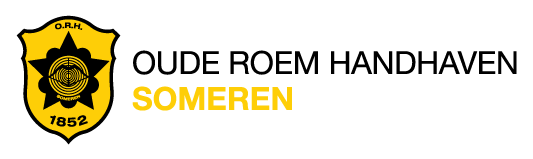 Lid worden van Oude Roem HandhavenPersoonlijke gegevensVoor- en achternaam		: Adres				: Postcode			: Woonplaats			: Geboortedatum 		: Geslacht			:   M /  V /  Anders: Telefoonnummer		: E-mail				: Aanmelddatum		: Nationaliteit			: Ik wil toegevoegd worden aan de volgende Whatsapp groep(en):  Jeugd			  AlgemeenJeugd lid?  (t/m 17 jaar)	:  ja /  neeContactgegevens ouder/voogdNaam				: E-mail				: Telefoonnummer		: Ik wil toegevoegd worden aan de volgende Whatsapp groep(en):  Jeugd			  AlgemeenHandtekening ouder/voogd/verzorger: __________________________________________Door dit formulier ingevuld naar secretariaat@orh-someren.nl te sturen bevestig ik mijn digitale inschrijving en ga akkoord met de AVG.